ВАРИАНТ 4Начертить логический элемент «И» и его электрическую схемуТактовая частота – это…С помощью чего соединяются все блоки ПЛККакие электрические приборы и аппараты можно заменить логическими элементами что означает этот логический элемент, для чего вход Par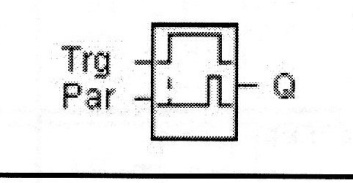 Какую частоту имеет шина в ПЛКЧто такое операндЧто означает разрядность процессораКак читается ПИД закон регулированияНаписать назначение элемента В015; В011 (схема ниже)ВАРИАНТ 1Для чего служат логические элементыНачертить логический элемент «И» и его электрическую схемуКакие входы у RS-триггера и что они означаютДля чего  в микропроцессоре ОЗУ, ППЗУДля чего служит устройство ввода и вывода в МПКакие редакторы используют в программированииДля чего служат таймеры в ПЛККакие существуют функциональные группы команд МПКак читается ПИ-закон регулированияНаписать назначение элемента В02; В003(схема ниже)ВАРИАНТ 2Что заменили логические элементы Начертить логический элемент «ИЛИ» и его электрическую схемуЧто означает быстродействие компьютера и от чего зависитЧто такое интерфейсЧто такое конфигурация ПЛКНапишите группы регистровСколько базовых способов адресации и какиеИсточник тактовых колебаний Как читается П-закон регулированияНаписать назначение элемента В005; Q1  (схема ниже)ВАРИАНТ 3Что такое множитель процессораНачертить логический элемент «ИЛИ-НЕ» и его электрическую схемуЧто такое регистр и на основе какого п/п прибора изготовленКакую роль выполняет генератор тактовых импульсовДля чего используется прерывание работы МПКакой объем  КЭШ-памятиДля чего нужно сканированиеОсновные функции АСУТПКак читается И-закон регулированияНаписать назначение элемента B006;  I1 (схема ниже)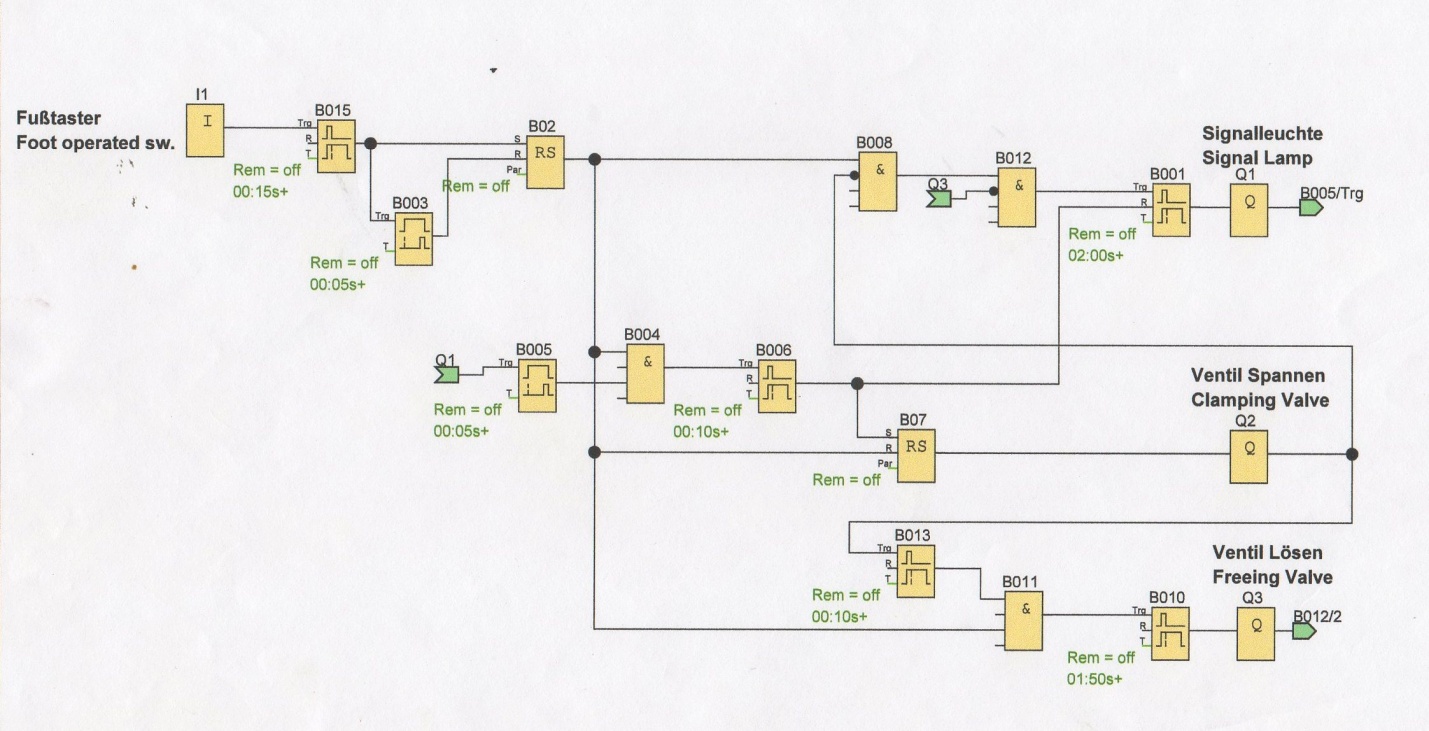 